                              Организация дополнительного образования   «Муниципальное бюджетное учреждение Новотомниковская школа искусств» План-конспект занятия к программе «Паутинка»Тема: «Обвязывание платочка кружевом»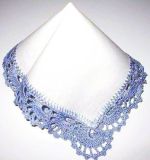 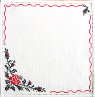 Разработала:Соломатина Ольга Сергеевнапедагог дополнительного образованияобъединения «Кружевоплетение»Новотомниково2019Тема занятия: « Вязание крючком. Обвязывание платочка кружевом»

Цель: продолжить знакомство с техниками вязания;
закрепить практические знания и умения основных приёмов;
Задачи:
 образовательные: 
-дать общее представление о кружеве;
-научить обвязыванию платочков кружевом и пользоваться схемами;
развивающие:
-развивать мышление и творческий подход делу.
 воспитательные:
-воспитывать аккуратность и терпеливость;
-применить дифференцированный подход при выполнении
практической работы;

Оборудование: стенд с журналами «Валентина», «Чудесные мгновения», таблица «Основные виды петель», раздаточный материал «Цветы на салфетке», схемы вязания крючком , выставка изделий , связанных крючком.

Инструменты и материалы: крючки и нитки «ирис», «снежинка», платочки, с обработанными краями на машине строчкой «зигзаг».

Методы обучения: объяснение, показ наглядного материала.
План занятия:	1. Организационный момент (3мин.).	2. Повторение пройденного материала. (5мин)	3. Объяснение нового материала (5 мин)	4. Инструктаж по ТБ (2 мин)	5. Практическая работа (30 мин. включая 5 мин. физ.мин)	6. Физкультминутка.	7. Подведение итогов.Ход занятия: 

1. Организационный момент. Проверка подготовленности класса к уроку. Учитель объявляет тему и цель урока.
2. Повторение пройденного материала. Учитель: Вспомните, какие основные элементы вязания крючком и технику их выполнения вы знаете?

Учащиеся рассказывают о том, как следует держать крючок, какие петли они научились вязать.

Учитель: (обращает внимание детей на схему на доске.). Кто расскажет, какие петли использованы для вязания по этой схеме: (схема к уроку в приложении 1)

(Учащиеся читают схемы, н-р, Рис. 125.на одной петле основания вяжут 5 столбиков с накидом. Между группами петель пропущено 4 петли воздушной цепочки. Рис. 126: Из одной петли цепочки выполняют 2 столбика с накидом, 2 воздушные петли и 2 столбика с накидом. Затем вяжут одну воздушную петлю и, пропустив в основании 2 петли, провязывают столбик без накида, воздушную петлю и снова, пропустив 2 петли основания, группу петель из 4 столбиков с накидом и 2-х воздушных петель между ними и т.д.)
3. Объяснение нового материала Носовой платок впервые появился в Италии, а затем получил распространение во Франции, Германии и Испании. В XVI-XVII столетий платки являлись декоративным дополнением к костюму. Да-да-да, высморкаться в платок никому бы и в голову не пришло! Ими обмахивались, их носили напоказ. Знатные щеголи и щеголихи друг перед другом хвастали роскошью нового модного предмета туалета. Вышивка, кружева… И размеры! Как всегда, мода в своих преувеличениях доходила до смешного: представьте себе носовой «платочек» длиной не менее метра. Иногда такие совершенно бесполезные «дополнения» чуть ли не волочились за своим владельцем по полу.

В качестве гигиенической принадлежности носовые платки применяются только с XVIII века. А вот в XIX веке они становятся предметом, необходимым всем. К тому же этот век был веком путешествий. И возникла мода махать вслед уезжающим носовыми платками: «Возвращайтесь! Мы будем скучать без вас!» В Японии предпочитают удобные одноразовые бумажные платки. Даже существует загадка: «Что японцы выбрасывают, а европейцы прячут в карман?» Догадались? О носовых платочках на Руси слагали частушки.На Руси носовые платки появились в XVI веке. Их шили из кремовой шелковой ткани, украшали вышивкой. Вышивка выполнялась разноцветными шелками, золотыми и серебряными нитями и даже жемчугом. Практического значения такой платок не имел, он служил украшением княжеского и боярского костюма. Девушки-боярышни сами создавали такие произведения искусства. Держа в руках платочек, они на балах демонстрировали свое мастерство. По требованиям моды и этикета XVIII века дворянству полагалось иметь гардероб из сотен и тысяч предметов. 
Часто края носовых платочков обвязывались кружевом.
Расскажите, вам нравится вязание крючком, какие изделия нравится вязать? (Учащиеся рассказывают, что больше всего нравится вязать салфетки, они украшают дом, придают уют и красоту дому. Также понравилось вязать игрушки и сувениры по схемам из книг).

Учитель: Сегодня на уроке мы должны научиться обвязывать платочки кружевом. Слово «кружево» похоже на слово «кружить», «окружить», поэтому можно догадаться, что это узор, который вяжется по окружности. Кружева, украшающие изделие, могут быть связаны отдельно или непосредственно по краю полотна. У вас имеются платочки, обработанные с помощью зигзагообразной строчки на машине. Они готовы к обвязке. Обвязываем по краю платочков, начинаем первую петлю с угла платочка на петле зигзагообразной строчки.

Кружева мы будем вязать по схемам, которые лежат перед вами. Вяжем по окружности, каждый ряд, замыкая между собой и выполняя петли для подъема следующего ряда. 

Для дифференцированного подхода схемы (Приложение 1) разделены по сложностям: рис. 124 – низкая степень сложности, рис.125-132 – средняя степень трудности, схема (Приложение 2) кружева «Иммортели» (из журнала «Валентина»- повышенная степень трудности.)
4. Инструктаж по ТБ - При работе соблюдаем правила по технике безопасности (следим за осанкой, соблюдение правил при работе  крючком).5. Практическая работа А теперь приступаем к работе. У вас обязательно всё получится!В ходе практической работы обучающиеся работают индивидуально, педагог проводит индивидуальные консультации и помогает детям. Следит за выполнением  работы.6. Физкультминутка.Упражнение для глаз снимающее усталость.7. Подведение итогов.Дается оценка выполненным работам, учитель анализирует работы слабых и сильных учащихся, проявляя такт при оценке (подбадриваются слабые).

Домашнее задание: закончить обвязку платочков, принести узоры обвязки из других журналов или книг по вязанию.
 Литература:
1.Бешенков А.К.,Бычков А.Б.Методика обучения технологии. 5-9 классы.-М.: - Дрофа,2003.
2.Симоненко В.Д. Технология ,Учебник для учащихся 9 класса общеобразовательной школы.М.:- Издательский центр «Вентана- Граф»,2001. 

Интернет- ресурсы: http://www.masteriua.ru/ 
http://www.crocheting.ru/catalog/16/0 3 

                                                                                                         Приложение 1
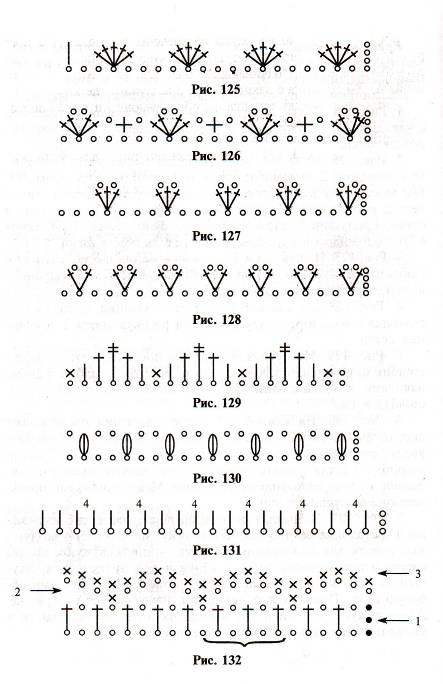 